Université Mohamed Boudiaf M’sila                                                 2ème année licence, 2023/2024Faculté des sciences-Département de Chimie-	       Chimie Organique IISérie 3: Substitition électrophile aromatique (SEA)Exercice 1:Expliquer pourquoi le cyclohepta-1,3,5-triène est beaucoup plus réactif que le benzène, bien qu’ils possèdent tous deux le même nombre de liaison doubleExercice 2:Compléter les réactions suivantes en nommant chacune d’elle et en précisant le mécanise :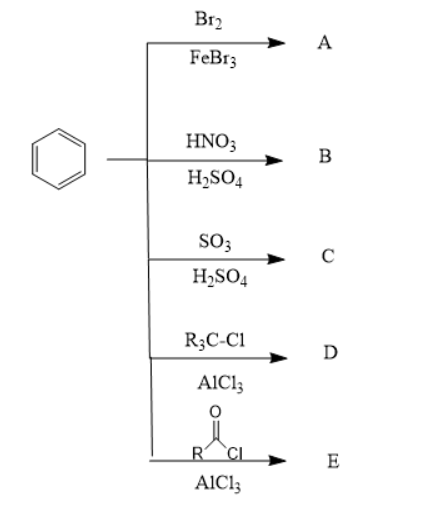 Exercice 3: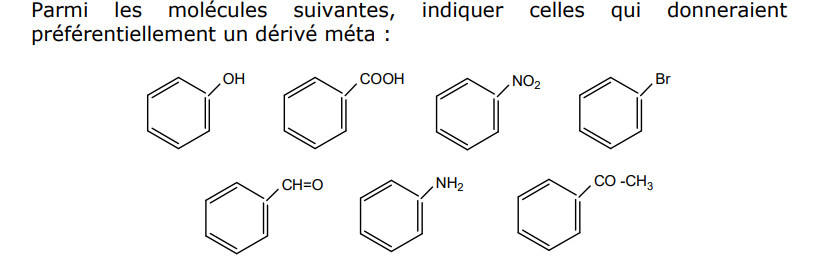 Exercice 4: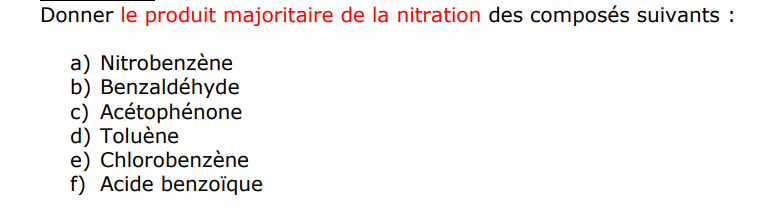 Exercice 5: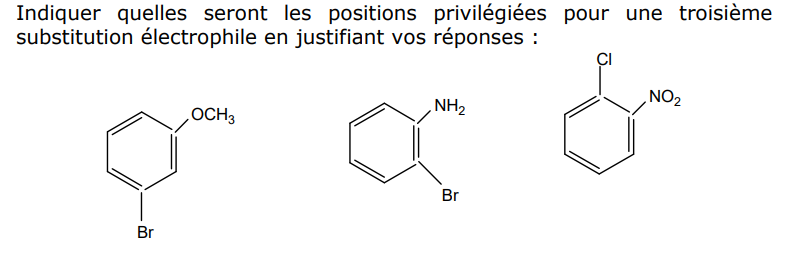 